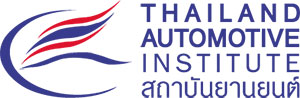 สถาบันยานยนต์Thailand Automotive Instituteเรียน ผู้จัดการฝ่ายบุคคล/ผู้จัดการฝ่ายพัฒนาทรัพยากรมนุษย์         แผนกพัฒนาผู้ประกอบการ สถาบันยานยนต์ มีความประสงค์จะสำรวจความต้องการเกี่ยวกับการอบรมและสัมมนา เพื่อนำข้อมูลมาใช้ในการปรับปรุงและเป็นแนวทางในการพิจารณาจัดทำหลักสูตรหัวข้อต่างๆ เพื่อให้ตรงกับความต้องการของผู้ประกอบการในอุตสาหกรรมยานยนต์  ดังนั้น สถาบันยานยนต์ จึงขอความกรุณาท่านในการกรอกแบบสำรวจความต้องการของการอบรมและสัมมนา และ ส่งกลับมายังแผนกพัฒนาผู้ประกอบการทางโทรสาร: 02-712-2415 หรือ E-mail:hrd@thaiauto.or.th หรือ สอบถามรายละเอียดเพิ่มเติมได้ที่ 02-712-2414 ต่อ 6701-10                        ขอขอบคุณในความร่วมมือ แผนกพัฒนาผู้ประกอบการ สถาบันยานยนต์ข้อมูลเกี่ยวกับบริษัทชื่อบริษัท (ภาษาไทย) : ……………………………………………………………………………………………………………………………………..………………………ที่อยู่ : ………………………………………………………………………………………………………………………………………………………………….………………….โทรศัพท์: …………………………………..………โทรสาร:……………………………………………Website:……………………….…………..……………………….ชื่อ-สกุลผู้ประสานงาน:…………………………………………………….………………………ตำแหน่ง: ……………………………………………..……………………โทรศัพท์:…………………………………………………………มือถือ: ……………………………..…………………… E-mail: …………………….……………….…….ประเภทอุตสาหกรรม : …………….……………………………………….………กระบวนการผลิตหลัก………………….…………………………………………….จำนวนพนักงานทั้งหมด: …………คน จำนวนบริษัทในเครือ ………. แห่ง ได้แก่ (โปรดระบุ………………………………..…………………………….......……………………………………………………………………………………………………………………………………………………………………………………....………)ข้อมูลทั่วไป	ประเภทผู้ผลิต□ OEM	□ REM		□ ระดับ 1st Tier		□ ระดับ 2nd Tier		□ ระดับ 3rd Tierบริษัทของท่าน ได้ระบบรับรองคุณภาพ อะไรบ้าง (เลือกได้มากกว่า 1 ข้อ)□ ระบบจัดการคุณภาพ ISO 9001 		          	□ ระบบการจัดการด้านสิ่งแวดล้อม ISO 14001□ ระบบจัดการด้านคุณภาพสำหรับอุตสาหกรรมยานยนต์ IATF 16949/2016    □ อื่น ๆ ระบุ................................................................................................................................บริษัทของท่านมีแผนการฝึกอบรมให้กับพนักงานหรือไม่ □ ไม่มี □ มี	□ อบรมภายใน(In-house)□ อบรมภายนอก(Public)ค่าใช้จ่ายที่เหมาะสมในการฝึกอบรมแต่ละประเภท ราคาประมาณเท่าไรการอบรมทั่วไป (Public Training) ค่าใช้จ่ายต่อคนต่อวัน      □ 1,500 - 2,000 บาท		□ 2,000 – 2,500 บาท	  □ มากกว่า 2,500 บาท ระบุ....................การอบรมภายในบริษัท (In-house Training) ค่าใช้จ่ายต่อวัน      □ 20,000 - 25,000 บาท		□ 25,000 - 30,000 บาท    □ มากกว่า 30,000 บาท ระบุ....................ความเหมาะสมของการอบรมการอบรมทั่วไป (Public Training)   		      □ 1-2 วัน			□ 3-4 วัน		□ มากกว่า 4 วัน ระบุ .................	- หากมีการจัดอบรมหลักสูตรต่างๆ ของการอบรมทั่วไป(Public Training) ในพื้นที่ใกล้เคียงกับบริษัทของท่าน ท่านสนใจเข้าร่วมหรือไม่	□ เข้าร่วม      	□ ไม่เข้าร่วมการอบรมภายในบริษัท (In-house Training)□ 1-2 วัน			□ 3-4 วัน		□ มากกว่า 4 วัน ระบุ .................เดือนที่ท่านคิดว่าเหมาะสมสำหรับจัดฝึกอบรม□ มกราคม	□ กุมภาพันธ์	 □ มีนาคม	 □ เมษายน	□ พฤษภาคม	□ มิถุนายน		□ กรกฏาคม 	□ สิงหาคม	 □ กันยายน	□ ตุลาคม 	□ พฤศจิกายน 	□ ธันวาคม		ปัจจัยที่มีผลต่อการตัดสินใจส่งบุคลากรของท่านเข้าฝึกอบรมกับสถาบันยานยนต์ ได้แก่ข้อใดบ้าง (โปรดเรียงลำดับความสำคัญ 3 อันดับแรก     1 =มากที่สุด 3 = น้อยที่สุด)......หลักสูตร/หัวข้อฝึกอบรม		..... อัตราค่าบริการฝึกอบรม	...... วิทยากร….. สถานที่ฝึกอบรม			..... ใบประกาศนียบัตร		...... ระยะเวลาการฝึกอบรม	......ชื่อเสียงหน่วยงานที่เป็นผู้จัดฝึกอบรม	..... อื่นๆ โปรดระบุ.................................................................	ท่านเคยใช้บริการการฝึกอบรมของสถาบันยานยนต์หรือไม่	□ เคย      	□ ไม่เคยท่านได้รับข่าวสารการอบรมของสถาบันยานยนต์จากช่องทางใด  (เลือกได้มากกว่า 1 ข้อ)□ งานสัมมนา/นิทรรศการ			 □ วารสารสถาบันยานยนต์ 	□ อีเมล์□ Facebook			 	□ Line 				□ Twitter□ เว็บไซต์สถาบันยานยนต์ (www.thaiauto.or.th)    □ อื่นๆ ระบุ................................................................ ภาพรวมของการจัดอบรมของสถาบันยานยนต์ ท่านมีความพึงพอใจในระดับใด□ ดี      	□ พอใช้		□ ควรปรับปรุง ระบุ...........................................................................................ท่านเคยใช้บริการฝึกอบรมจากหน่วยงานใดบ้างที่นอกเหนือจากสถาบันยานยนต์	□ สมาคมส่งเสริมเทคโนโลยีไทย-ญี่ปุ่น (ส.ส.ท)      	□ สถาบันเพิ่มผลผลิตแห่งชาติ		□ สถาบันไทย-เยอรมัน (TGI)			□ สถาบันรับรองมาตรฐาน ISO		□ อื่น ๆ โปรดระบุ................................................................................................................................หัวข้อหลักสูตรที่คาดว่าสถาบันยานยนต์มีแผนจัดอบรมในปี 2563 กรุณาใส่เครื่องหมาย   ในหัวข้อที่ท่านเห็นว่าเป็นประโยชน์ต่อการปฏิบัติงานในหน่วยงานของท่าน11.ท่านมีความประสงค์จะอบรมหลักสูตรใดบ้าง ที่นอกเหนือจากหลักสูตรในหัวข้อ 10 (โปรดระบุ)1) ชื่อหลักสูตร: ……………………………………………………………….................................................……………………ระยะเวลา……………วัน2) ชื่อหลักสูตร: ……………………………………………………………….................................................……………………ระยะเวลา……………วัน3) ชื่อหลักสูตร: ……………………………………………………………….................................................……………………ระยะเวลา……………วัน4) ชื่อหลักสูตร: ……………………………………………………………….................................................……………………ระยะเวลา……………วัน5) ชื่อหลักสูตร: ……………………………………………………………….................................................……………………ระยะเวลา……………วัน12.ข้อคิดเห็นและข้อเสนอแนะอื่นๆ     .....……………………….…………………………………………………….………….………………………………………………………………………………     ……………………………………………………………….……………………………………………………………………..………………………………………     .....……………………….…………………………………………………….………….………………………………………………………………………………     .....……………………….…………………………………………………….………….………………………………………………………………………………     .....……………………….…………………………………………………….………….………………………………………………………………………………สถาบันยานยนต์  ขอขอบคุณ และหวังเป็นอย่างยิ่งว่าจะได้รับความร่วมมือจากท่านในการตอบแบบสอบถามเพื่อจักได้เป็นประโยชน์สำหรับการปรับปรุงหลักสูตรเพื่อให้เกิดประโยชน์ต่อสมาชิกสูงสุด โปรดส่งแบบตอบรับกลับมายัง แผนกพัฒนาผู้ประกอบการ  โทรศัพท์  0-2712-2414  ต่อ 6701-6710   โทรสาร 0-712-2415 e-mail : hrd@thaiauto.or.thลำดับหลักสูตรใส่เครื่องหมาย กลุ่มหลักสูตรระบบบริหารคุณภาพกลุ่มหลักสูตรระบบบริหารคุณภาพกลุ่มหลักสูตรระบบบริหารคุณภาพหลักสูตรข้อกำหนดและการประยุกต์ระบบบริหารคุณภาพ IATF 16949:2016
(IATF16949:2016 Quality Management System Requirement and Practice)หลักสูตรการวางแผนคุณภาพผลิตภัณฑ์ใหม่ 
(Advance Products Quality Planning : APQP)หลักสูตรการเสนอขออนุมัติรับรองชิ้นส่วนเพื่อการผลิต
 (Production Part Approval Process : PPAP)หลักสูตรการวิเคราะห์ข้อขัดข้องด้านศักยภาพและผลกระทบ
(FMEA Requirement and Implementation Training Course :1st edition AIAG-VDA)หลักสูตรข้อกำหนดและการประยุกต์ใช้การควบคุมกระบวนการทางสถิติ
(Statistical Process Control Requirement and Implement)หลักสูตรข้อกำหนดและการประยุกต์ใช้การวิเคราะห์ระบบการวัด
(MSA Requirement and Implementation Training Course)หลักสูตรเทคนิคการตรวจติดตามคุณภาพภายใน IATF 16949:2016
(IATF 16949:2016 Internal Quality Audit Technique)หลักสูตรความคิดบนฐานความเสี่ยงสำหรับ ISO 9001:2015/IATF 16949:2016
(Risk-based thinking for ISO 9001:2015/IATF 16949:2016 )หลักสูตรข้อกำหนดและการจัดการสิ่งแวดล้อม ISO 14001:2015 
(ISO 14001:2015 Environmental Management Requirement)หลักสูตรการตรวจติดตามภายในระบบการจัดการสิ่งแวดล้อม ISO14001:2015
(ISO14001:2015 International Environments Audit)หลักสูตรข้อกำหนดตามมาตรฐานอาชีวอนามัยและความปลอดภัย
(ISO 45001:2018 Requirement)หลักสูตรการจัดทำ Control Plan ตามข้อกำหนดของ ISO/IATF 16949:2016 
(Control Plan for ISO/IATF 16949:2016)หลักสูตรการวิเคราะห์ความล้มเหลวและผลกระทบในกระบวนการผลิต และ การจัดทำ Control Plan
 (Manufacturing Process Potential Failure Mode Effect Analysis & Control Plan)หลักสูตรการปรับเปลี่ยนเข้าสู่ ISO/IEC17025:2017
(Transition to ISO/IEC17025:2017)หลักสูตรทำความรู้จัก ระบบมาตรวิทยาและการสอบเทียบเครื่องมือวัดเพื่อเป็นมูลค่าเพิ่มให้กับองค์กรInternational Material Data System (IMDS) User Manualกลุ่มหลักสูตร Mind Managementกลุ่มหลักสูตร Mind Managementกลุ่มหลักสูตร Mind Managementหลักสูตรวิธีการสอนงาน (Job Instruction – How to Instruct Work : TWI-JI) หลักสูตรวิธีการปฏิบัติต่อคน (Job Instruction-How to Treat Person: TWI-JR)หลักสูตรการฝึกเป็นวิทยากร (Train the Trainer)หลักสูตรการสอนและการปฏิสัมพันธ์ในงานสำหรับอุตสาหกรรมยานยนต์
(Job relation and instruction for automotive industries)หลักสูตรการสร้างแรงจูงใจและจิตสำนึกในการทำงานด้วย 7 Q
 (7Q For success works)หลักสูตรการรายงาน ประสานงาน ปรึกษา เพื่อเพิ่มประสิทธิภาพการทำงาน 
(Hou Ren So)หลักสูตรสุนทรียภาพแห่งการสื่อสาร (Dialogue of Communications)หลักสูตรการจัดการความเครียดเพื่อเพิ่มประสิทธิภาพการทำงาน (Stress Management)หลักสูตรคิดบวกเชิงสร้างสรรค์ (Positive and Creative Thinking for Excellence)หลักสูตรคิดบวกสร้างจิตสำนึกรักองค์กรกลุ่มหลักสูตรการบริหารจัดการทั่วไป และ การบริหารด้าน Logisticกลุ่มหลักสูตรการบริหารจัดการทั่วไป และ การบริหารด้าน Logisticกลุ่มหลักสูตรการบริหารจัดการทั่วไป และ การบริหารด้าน Logisticหลักสูตรการออกแบบกระบวนการและระบบบริหาร 
(Process and Management System Design)หลักสูตรการบริหารเชิงกลยุทธ์และการขับเคลื่อนสู่เป้าหมาย
(Strategic Management and drive Achievement)หลักสูตรแผนธุรกิจ (Business Plan)หลักสุตรพัฒนาประสิทธิภาพการดำเนินงานด้าน Logistic ด้วยหลักการ Lean Manufacturing สำหรับอุตสาหกรรมยานยนต์หลักสูตรการบริหารงานจัดซื้อแบบทันเวลาหลักสูตรการจัดการคลังสินค้าและการควบคุมสินค้าคงคลังอย่างมีประสิทธิภาพ
(Inventory  Management & Control)หลักสูตร AI และ IOT ในภาคการขนส่งและคลังสินค้ายุค 4.0หลักสูตรการบริหารคลังสินค้าและการจัดส่งกระจายสินค้า 
(Logistic & Supply Chain Management)กลุ่มหลักสูตรพัฒนาทักษะหัวหน้างานและภาวะผู้นำกลุ่มหลักสูตรพัฒนาทักษะหัวหน้างานและภาวะผู้นำกลุ่มหลักสูตรพัฒนาทักษะหัวหน้างานและภาวะผู้นำหลักสูตรการบริหารเชิงกลยุทธ์และพัฒนาภาวะผู้นำ 
(Strategic Management and Leadership)หลักสูตรการพัฒนาหัวหน้างานอย่างไห้มีคุณภาพ (Effective Leader)หลักสูตรบทบาทและทักษะหัวหน้างานสำหรับอุตสาหกรรมยานยนต์ 
(Role and Skill of Leader for Automotive Industry)หลักสูตรการบริหารการผลิตสําหรับหัวหน้างานในอุตสาหกรรมยานยนต์
(Manufacturing Management for Supervisor in Automotive Industry)หลักสูตรคิดอย่างผู้นำทำอย่างมีเชิง (Leadership Thinking Do the Best)หลักสูตรพัฒนาทักษะผู้บังคับบัญชา (Supervisory Skills Development : SSD)กลุ่มหลักสูตรเครื่องมือในการแก้ไขปัญหากลุ่มหลักสูตรเครื่องมือในการแก้ไขปัญหากลุ่มหลักสูตรเครื่องมือในการแก้ไขปัญหาหลักสูตรเครื่องมือการแก้ไขปัญหาคุณภาพใหม่ 7 ชนิด (New 7 Tools)หลักสูตรชุดเครื่องมือการแก้ไขปัญหาคุณภาพ 7 ชนิด (Basic and 7 QC Tools)หลักสูตรการใช้งานเครื่องมือคุณภาพ 7 ชนิด แบบเข้มข้น (QC 7 Tools in advance)หลักสูตรระบบควบคุมคุณภาพที่หน้างาน (QCC) และ QC Story (QCC & QC Story)หลักสูตรเทคนิคการปฎิบัติการแก้ไขและป้องกัน (Corrective and Preventive Action: CPA)หลักสูตรการป้องกันความผิดพลาดโดยมิได้ตั้งใจ (Poka Yoke)หลักสูตรกระบวนการแก้ปัญหาด้วยเทคนิค 8D (Problem Solving by 8D)หลักสูตรการวิเคราะห์ปัญหาด้วยหลักการ  Why Why Analysis  (Why Why Analysis)หลักสูตรเทคนิคการแก้ไขปัญหาแบบ 3G 5 Why (ภาคปฏิบัติ)
( Problem  Solving by 3G 5 Whys  ( Work Shop )กลุ่มหลักสูตรระบบการผลิตแบบ TPSกลุ่มหลักสูตรระบบการผลิตแบบ TPSกลุ่มหลักสูตรระบบการผลิตแบบ TPSหลักสูตรหลักการพื้นฐานระบบการผลิตแบบ TPS (TPS Concept)หลักสูตรการควบคุมสภาพหน้างาน (Worksite Control)หลักสูตรการผลิตอย่างต่อเนื่อง (Continuous Flow)หลักสูตรงานมาตรฐาน (Standardized Work)หลักสูตรการทำระบบดึง (Pull System)หลักสูตรระบบคัมบัง (Kanban System)หลักสูตรการเพิ่มประสิทธิภาพการผลิตด้วย Q.C.D (Productivity Enhancement by Q.C.D.)กลุ่มหลักสูตรด้านคุณภาพและการลดต้นทุนกลุ่มหลักสูตรด้านคุณภาพและการลดต้นทุนกลุ่มหลักสูตรด้านคุณภาพและการลดต้นทุนหลักสูตรจิตสำนึกด้านคุณภาพ (Quality Awareness)หลักสูตรการลดต้นทุนแห่งความสูญเปล่า 7 ประการ (Cost Reduction by 7 Wastes)หลักสูตรการวิเคราะห์สาเหตุรากเหง้าเพื่อมุ่งสู่  Zero Defect
 (Root Cause Analysis for Zero Defect)หลักสูตรการลดต้นทุนตามวิถีการผลิตแบบทันเวลาพอดีในอุตสาหกรรมยานยนต์
(Cost reduction by just in time way for automotive Industry)หลักสูตรต้นทุนคุณภาพ (Cost of Quality)หลักสูตรเทคนิคการวิเคราะห์ข้อมูล (Data Analysis Techinques)หลักสูตรการลดความสูญเปล่าในกระบวนด้วย LRP (Loss Reduction Process: LRP)เทคนิคการควบคุมคุณภาพสำหรับหัวหน้างาน 
(Quality Control Technique for Supervisor)กลุ่มหลักสูตรการบริหารการผลิตกลุ่มหลักสูตรการบริหารการผลิตกลุ่มหลักสูตรการบริหารการผลิตหลักสูตรการการพัฒนาอย่างต่อเนื่องด้วย Kaizen
 (Kaizen Suggestion for Work Improvement)หลักสูตรการบริหารงานประจำวัน (Daily Management)หลักสูตรการบริหารพื้นที่หน้างานของอุตสาหกรรมยานยนต์อย่างมีระบบ
 (Shop Floor Control for Automotive Industry)หลักสูตรการควบคุมด้วยการมองเห็น (Visual Control)หลักสูตรการบำรุงรักษาทวีผลแบบทุกคนมีส่วนร่วม (Total Productive Management)การออกแบบ check sheet ให้ใช้งานง่าย และมีประสิทธิภาพ
 (Check Sheet Design for Effective and Easy to use)เทคนิคการประยุกต์ใช้ PDCA ให้มีประสิทธิผล 
(The Effective PDCA Implementation Technique)หลักสูตรการใช้งานโหลดเซลล์อย่างมืออาชีพ 
(Processional Load Cell Utilization)หลักสูตรการบำรุงรักษาด้วยตนเอง (Autonomous Maintenance)หลักสูตรการวางแผนและควบคุมการผลิต สำหรับฝ่ายผลิต
(Production Planning and Control by Production)หลักสูตรการควบคุมการผลิตประจำวัน (Production Daily Shop Floor Control)หลักสูตรกิจกรรม 5 ส. เพื่อเพิ่มผลผลิตสำหรับอุตสาหกรรมกลุ่มหลักสูตรยานยนต์สมัยใหม่และระบบอัตโนมัติกลุ่มหลักสูตรยานยนต์สมัยใหม่และระบบอัตโนมัติกลุ่มหลักสูตรยานยนต์สมัยใหม่และระบบอัตโนมัติหลักสูตรพื้นฐานเทคโนโลยียานยนต์ไฟฟ้า 
(Fundamentals of Electric Vehicle Technologies)การใช้รถยนต์ไฟฟ้าอย่างปลอดภัยระบบกำลังในยานยนต์ไฟฟ้าระบบขับเคลื่อนสำหรับยานยนต์ไฟฟ้าระบบบริหารจัดการแบตเตอรี่ (Battery Management System ; BMS)ระบบการชาร์จแบตเตอรี่ยานยนต์ไฟฟ้าวัสดุโครงสร้างน้ำหนักเบาระบบปัญญาประดิษฐ์ (Artificial Intelligent ; AI)หุ่นยนต์ในอุตสาหกรรมยานยนต์ (ช่างควบคุมหุ่นยนต์) (Robotic for automotive Industry : Operator)การสื่อสารสำหรับระบบอัตโนมัติในอุตสาหกรรมยานยนต์(Communication for Automation System in Automotive Industry)